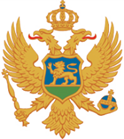 MINISTARSTVO POLJOPRIVREDE I RURALNOG RAZVOJABr: 403-1404/17-15. oktobar 2018. godineS E K T O R S K A   A N A L I Z Aza utvrđivanje predloga prioritetnih oblasti od javnog interesa i potrebnih sredstava  za finansiranje projekata i programa nevladinih organizacija iz državnog budžeta u 2019. godini Sektorska analiza se sačinjava na osnovu strateških i planskih dokumenata odnosno propisa u odgovarajućoj oblasti od javnog interesa uz konsultacije sa zainteresovanim nevladinim organizacijama, i predstavlja osnov za utvrđivanje prioritetnih oblasti i potrebnih sredstava za finansiranje projekata i programa nevladinih organizacija iz državnog budžeta u narednoj godini, u skladu sa Zakonom o nevladinim organizacijama. Sektorska analiza se priprema u tekućoj za narednu kalendarsku godinu radi blagovremenog planiranja visine sredstava koja će biti opredijeljena na pozicijama ministarstava nadležnih za oblasti koje Vlada utvrdi kao prioritetne za finansiranje projekata i programa nevladinih organizacija. Analiza će poslužiti i za pripremu javnih konkursa za raspodjelu sredstava za finansiranje projekata i programa nevladinih organizacija u oblasti koja će biti utvrđena kao prioritetna.OBLASTI OD JAVNOG INTERESA U KOJIMA SE PLANIRA FINANSIJSKA PODRŠKA ZA PROJEKTE I PROGRAME NVONavesti u kojim oblastima od javnog interesa (iz člana 32 Zakona o NVO) iz nadležnosti ministarstva planirate finansijsku podršku iz budžeta za projekte i programe NVO:PRIORITETNI PROBLEMI I POTREBE KOJE TREBA RIJEŠITI U 2018. GODINI FINANSIRANJEM PROJEKATA I PROGRAMA NVONavesti prioritetne probleme u oblasti(ma) iz nadležnosti ministarstva koji se planiraju rješavati finansiranjem projekata i programa nevladinih organizacija. Opis problema obrazložiti koristeći konkretne mjerljive pokazatelje trenutnog stanja i željenog stanja odnosno rješenja, navodeći izvor u kojem su takvi podaci dostupni. Pokazatelji mogu biti informacije iz uporednih analiza, izvještaja, rezultata istraživanja, studija, i drugi dostupni statistički podaci.Navesti ključne strateško-planske dokumente odnosno propise koji prepoznaju važnost problema identifikovanih pod tačkom 2.1., kao i specifične mjere/djelove tih dokumenata koji su u vezi sa identifikovanim problemima.Obrazložiiti na koji način nevladine organizacije mogu doprinijeti rješavanju problema identifikovanih pod tačkom 2.1., kako se planira praćenje i vrednovanje njihovog doprinosa rješavanju pomenutih problema. Navesti konkretne mjerljive pokazatelje/indikatore (informacije iz uporednih analiza, izvještaja, rezultata istraživanja, studija, i drugi dostupni statistički podaci), kojima se planira mjerenje doprinosa nevladinih organizacija rješavanju identifikovanih problema i izvor u kojem su takvi podaci dostupni.OSTVARIVANJE STRATEŠKIH CILJEVANavesti ključne strateške ciljeve iz sektorske nadležnosti čijem će ostvarenju u 2018. godini doprinijeti projekti i programi nevladinih organizacija koji se planiraju finansirati.JAVNI KONKURSI ZA FINANSIRANJE PROJEKATA I PROGRAMA NVO - DOPRINOS OSTVARENJU STRATEŠKIH CILJEVA IZ SEKTORSKE NADLEŽNOSTI MINISTARSTVANavesti javne konkurse koji se predlažu za objavljivanje u 2018. godini u cilju doprinosa ostvarenju strateških ciljeva iz sektorske nadležnosti (iz tačke 3.1.), uz prijedlog potrebnih iznosa, kao i naziv odnosno klasifikacijsku oznaku budžetkog programa/aktivnosti na kojoj će se planirati sredstva za finansiranje programa/projekata NVO (navesti i naziv nove aktivnost/programa u budžetu, ako još ne postoji). Ukoliko postoji mogućnost preklapanja s javnim konkursima iz nacionalnih, sredstava EU ili drugih vanjskih fondova iz nadležnosti neke druge institucije, navesti s kojim organom je potrebno koordinirati oblasti finansiranja. Navesti ko su predviđeni glavni korisnici projekata i programa koji će se finansirati putem javnog konkursa. Ukratko opisati korisnike navodeći glavna obilježja svake grupe korisnika, njihov broj i njihove potrebe na koje projekti i programi treba da odgovore u 2018. godini.Navesti očekivani ukupni broj ugovorenih projekata, odnosno ugovora koji se planira zaključiti s nevladinim organizacijama na osnovu javnog konkursa.Navesti najviši i najniži iznosi finansijske podrške koju će biti moguće ostvariti na osnovu pojedinačnog javnog konkursa navedenog u tački 4.1.KONSULTACIJE SA ZAINTERESOVANIM NEVLADINIM ORGANIZACIJAMANavesti na koji način je u skladu sa Uredbom obavljen proces konsultovanja NVO u procesu pripreme sektorske analize.KAPACITETI ZA SPROVOĐENJE JAVNOG KONKURSANavesti broj službenika/ica i spoljnih saradnika koji će biti zaduženi za sprovođenje javnog konkursa i praćenje realizacije finansiranih projekata i programa nevladinih organizacija (uključujući najmanje jednu terensku posjetu tokom 2018. godine, prilikom koje će se provjeravati izvršavanje ugovornih obaveza, namjensko trošenje sredstava, te postizanje rezultata planiranih javnim konkursom). * Navesti izdvajaju li se posebna sredstva za njihov rad na ovim poslovima i o kojim iznosima se radi.Ovjera ministra: socijalna i zdravstvena zaštita razvoj  civilnog  društva i volonterizma zaštita životne sredine smanjenje siromaštva evroatlantske i evropske integracije Crne Gore poljoprivreda i ruralni razvoj zaštita lica  sa invaliditetom institucionalno i vaninstitucionalno obrazovanje održivi razvoj društvena briga o djeci i mladima nauka zaštita potrošača pomoć starijim licima umjetnost rodna ravnopravnost zaštita i promovisanje ljudskih i manjinskih  prava kultura borba protiv korupcije  i  organizovanog  kriminala vladavina  prava tehnička kultura borba  protiv  bolesti  zavisnosti druge  oblasti  od  javnog  interesa  utvrđene posebnim zakonom (navesti koje):  Zaštita dobrobiti životinja i zdravstvena zaštita bilja druge  oblasti  od  javnog  interesa  utvrđene posebnim zakonom (navesti koje):  Zaštita dobrobiti životinja i zdravstvena zaštita bilja druge  oblasti  od  javnog  interesa  utvrđene posebnim zakonom (navesti koje):  Zaštita dobrobiti životinja i zdravstvena zaštita biljaOpis problema:Opis problema:Problem 1: Problem organizovanog plasmana domaćih poljoprivrednih proizvoda  Poljoprivreda i ruralni razvoj predstavljaju važan faktor u ekonomiji Crne Gore, čemu svjedoči porast udjela ovog sektora u ukupnom BDP-u sa 7.1% u 2015. godini na 8.2% u 2016. Zvanična statistika takođe pokazuje da je u poljoprivredi zaposleno 7.7% ukupne radne snage i da je od 620,029 ukupnog broja stanovnika, 98,341 angažovano u poljoprivrednim aktivnostima na 48,870 poljoprivrednih gazdinstava. Osim toga, trgovina poljoprivrednim proizvodima u Crnoj Gori u periodu između 2015. i 2016. godine se takođe povećala za 22.8 miliona (4.3%), dok se udio poljoprivrednih proizvoda u ukupnom izvozu iznosio 17.2% a u ukupnom uvozu 23.8%. Pomenuti trendovi predstavljaju ohrabrujuće pokazatelje kada je u pitanju razvoj poljoprivrednih proizvoda u Crnoj Gori, međutim, prostor za napredak je vidan i iziskuje sinergiju tri grupe aktera: državnih institucija, NVO sektora i samih poljoprivrednih proizvođača. Jedan od prioriteta crnogorske poljoprivrede je proizvodnja hrane visokog kvaliteta i povećanje broja proizvođača koji proizvode u skladu sa pravilima organske proizvodnje. Crna Gora se opredijelila za ovaj koncept prije svega zbog svojih prirodnih karakteristika, koje ne omogućavaju masovnu proizvodnju. Ovo se može postići integrisanjem poljoprivrednih proizvođača kroz razne standarde kvaliteta i bezbjednosti hrane, šeme kvaliteta (oznaka porijekla, geografska oznaka i oznaka garantovano tradicionalnog specijaliteta) i organsku proizvodnju. U dugoročnom periodu Crna Gora ima za cilj povećanje broja proizvođača uključenih u neke od šema kvaliteta i organsku proizvodnju kao i povećanje obima navedene proizvodnje u ukupnom udjelu crnogorske poljoprivrede. Takođe, turizam  predstavlja značajno tržište za domaće proizvode, međutim, zastupljenost domaćih proizvoda u turističkim objektima još uvijek nije na zadovoljavajućem nivou. Ministarstvo poljoprivrede i ruralnog razvoja podržava promociju tradicionalnih poljoprivrednih proizvoda kao i edukaciju poljoprivrednih proizvođača kroz mjere Agrobudžeta (mjere za unaprjeđenje konkurentnosti poljoprivrede). Tako je za 2017. godinu, za ovu stavku predviđeno 100,000 EUR. Ukupan Agrobudžet za 2017. godinu iznosi 31.54 miliona EUR i namijenjen je prevashodno strateški prepoznatim prioritetima koje se sastoje od finansijske pomoći poljoprivrednicima, subvencija za proizvodnju i pružanje usluga, ulaganja u lokalnu infrastrukturu, opremu, mehanizaciju itd. Stoga, ovim nacionalnim mjerama nije moguće pokriti sve potrebe vezane za promociju i prodaju samih proizvoda, niti Ministarstvo ima dovoljno administrativnih kapaciteta da organizuje ostale neophodne aktivnosti koje bi doprinijele afirmaciji poljoprivrednih proizvoda na domaćem tržištu i pružanju šanse za njihovo isticanje i prodaju. Treba napomenuti da Ministarstvo sprovodi mjere ruralnog razvoja ne samo iz nacionalnog već i iz međunarodnih fondova, prevashodno iz Instrumenta za pretpristupnu podršku za ruralni razvoj, kroz IPARD. Međutim, kako su ovi programi takođe usmjereni ka unaprijed definisanim strateškim prioritetima, vodeći računa o komplementarnosti sa nacionalnim mjerama, prostor za promociju i izlaganje domaćih poljoprivrednih proizvoda, kao i afirmacija agroturizma je i dalje prilično ograničen. Na primjer, kada je voćarstvo u pitanju, Ministarstvo podržava sljedeće manifestacije: „Dani maline“ u Andrijevici, „Dani borovnice“ i „Dani aronije“ u Plavu, „Dani nara“ u Ulcinju, „Dani drenjina“ u Nikšiću i „Kostanjada“ u Kotoru. U većini slučajeva, podrška Ministarstva se ogleda u djelimičnom finansiranju manifestacije, dok su za organizaciju zadužene NVO/udruženja proizvođača, u saradnji sa lokalnim samoupravama i u pojedinim slučajevima sa turističkim organizacijama. Ovi događaji se obično sastoje iz izlaganja proizvoda od voća kome je manifestacija namijenjena na posebno izrađenim štandovima i tezgama, uz nerijetko uključivanje u ponudu i drugih poljoprivrednih proizvoda karakterističnih za taj kraj. Izlažu se primarni proizvodi, kao i prerađevine, a obično su praćeni određenim zabavnim programom (folklor, muzika itd.). Manifestacije su promotivnog i prodajnog karaktera i tradicionalnog su tipa (većina se održava svake godine). Organska proizvodnja je pokrivena kroz dva projekta, takođe pokrenutih na inicijativu Ministarstva: „Pijaca organskih proizvoda“ u Podgorici i „Karavan organskih i tradicionalnih proizvoda“ u opštinama širom Crne Gore. Kada je pčelarstvo u pitanju, organizuju se „Dani meda“ u organizaciji Saveza pčelarskih organizacija Crne Gore i lokalnih udruženja. Prema podacima iz „Sektorske studije za proizvodnju meda“, 95% domaće proizvodnje meda se prodaje direktno potrošačima po „na kućnom pragu“ principu, što znači da se značajno male količine plasiraju marketima, trgovcima i industriji. U sektoru maslinarstva, postoji  trodnevna  „Maslinijada“ u Baru, „Bokeška maslina“ u Tivtu i „Ex Albis Ulvis“, isključivo na primorju Crne Gore. U pomenutim, ali i u ostalim sektorima poljoprivrede, Ministarstvo kontinuirano organizuje studijska putovanja, edukativne radionice i TAIEX misije za lokalne proizvođače, sa naglaskom na usvajanju EU standarda i podsticajem ka udruživanju.        Pažljivo uzimajući u obzir navedene probleme i sugestije poljoprivrednih proizvođača, a  imajući u vidu da je Crna Gora prepoznata kao turistička destinacija, pored manifestacija potrebno je raditi na organizovanom plasmanu proizvoda u turističkim centrima. Imajući u vidu da Ministarstvo nema mjere kojim bi se podržalo finanisiranje prodajnih objekata za tradicionalne poljoprivredne proizvode, ovim konkursom bi se omogućilo NVO sektoru da finansira otvaranje prodajnih mjesta u turističkim destinacijama u kojima bi se isključivo prodavali proizvodi crnogorskih  poljoprivrednih proizvođača.  Time bi se dao doprinos boljem plasmanu domaćih proizvoda prije svega malih poljoprivrednih proizvođača ali i boljoj promociji Crne Gore.     Glavni problemi u proizvodnji/preradi mlijeka su povezani sa otkupom mlijeka u ruralnim djelovima Crne Gore, niskim kvalitetom sirovog mlijeka, neadekvatnom opremom za čuvanje i preradu mlijeka, udaljenošću i razuđenošću gazdinstava, kao i bezbjednošću hrane. Glavni problem u mljekarstvu su: nepovoljna struktura primarnog sektora – mala veličina farmi, niska produktivnost i mala konkurentnost proizvoda, talođe male prerađivačke jedinice ne ispunjavaju EU zahtjeve.U cilju rješavanja glavnih problema u ovom sektoru podršku bi trebalo usmjeriti u proširenje i jačanje otkupne mreže mlijeka, poboljšanje kvaliteta i sigurnosti proizvoda, u cilju dostizanja EU standarda.Potrebe u vrijednosnom lancu mlijeka na nivou primarne proizvodnje i na nivou prerađivačke industrije su razvoj komercijalnih farmi sa unaprijeđenom tehnologijom, udruživanje proizvođača, farmera u proizvođačke grupe i organizacije, razvijena otkupna mreža mlijeka.Vlasnici mljekara zbog usitnjenosti farmi, udaljenosti i razuđenosti gazdinstava, ne vrše otkup mlijeka u tim krajevima.NVO sektor bi mogao pomoći u organizaciji i povezivanju poljoprivrednih proizvođača sirovog mlijeka u udruženja odnosno kooperative. Takođe potrebno je napraviti više otkupnih stanica mlijeka, opremljenih savremenim uređajima za hlađenje mlijeka u ruralnim krajevima. Vlasnici otkupnih stanica ne moraju biti mljekare, to mogu biti i udruženi farmeri. Na taj način udruženi farmeri bi imali sabirne centre za mlijeko, a time bi se poboljšao i kvalitet sirovog mlijeka.Takođe, potrebno je obezbjediti još otkupnih stanica mlijeka širom Crne Gore kako bi se obezbijedio otkup sirovog mlijeka iz ruralnih i udaljenih mjesta i kako bi se poboljšao kvalitet otkupljenog sirovog mlijeka.Kada je pčelarstvo u pitanju, trenutno se (osim Kuće meda koja se nalazi u Danilovgradu) u Crnoj Gori nalaze tri male kuće meda. Jedna je u Nikšiću, druga u Šavniku i treća u Mojkovcu koja još uvijek nije u funkciji. Potrebno je obezbijediti još objekata ovog tipa širom Crne Gore koje bi se nalazile na turistički atraktivnim lokacijama. Kućice bi bili promotivno prodajnog karatktera pri čemu bi to bila idealna prilika da lokalni pčelari plasiraju svoj med i ostale pčelinje proizvode. Ovaj projekat bi imao i kontrolnu ulogu, tako da će svaki proizvod koji bude plasiran, morati da prođe analizu.Problem 2: Nedovoljni kapaciteti državnih institucija i nevladinog sektora za zbrinjavanje napuštenih životinjaU Crnoj Gori postoji evidentan problem sa  psima lutalicama i napuštenim psima u pojedinim opštinama, iako je Zakonom o zaštiti dobrobiti životinja, već od 2010. godine, propisana obaveza lokalnim upravama da ako nije osnovano sklonište za napuštene životinje (kućne ljubimce), njegovo osnivanje i rad finansira jedna ili više jedinica lokalne samouprave u skladu sa njihovim potrebama. Međutim, do sada registrovana skloništa u samo 8 opština.Preciznije, član 26 Zakona o zaštiti dobrobiti životinja, nalaže da su „privremeni smještaj kućnih ljubimaca pansioni i skloništa za napuštene životinje. Pansione i skloništa mogu osnivati privredna društva i preduzetnici, odnosno druga pravna lica na lokacijama na kojima smještaj životinja neće narušavati javni red i mir. Objekti za privremeni smještaj kućnih ljubimaca moraju ispunjavati veterinarsko-sanitarne uslove. U objektima mora biti zaposleno lice osposobljeno za brigu o životinjama. U objektima za privremeni smještaj mora se obezbijediti zdravstvena zaštita životinja...“. Ovaj član nije u Crnoj Gori u potpunosti ispoštovan, posebno u pogledu osnivanja skloništa, iako je članom 27 jasno propisano da je „sklonište za napuštene životinje dužno da prima prijave o napuštenim i izgubljenim životinjama, organizuje samostalno ili u saradnji sa jedinicama lokalne samouprave, sakupljanje i prevoženje izgubljenih i napuštenih životinja do skloništa, preuzme napuštenu i izgubljenu životinju i obezbijedi joj smještaj, obezbijedi veterinarsko-zdravstvenu zaštitu životinja, traži držaoce napuštenih i izgubljenih kućnih ljubimaca i udomljava kućne ljubimca, kao i da vodi evidencije o pronađenim životinjama i njihovom zbrinjavanju ili usmrćivanju.“ Takođe, članom 28 se propisuje da „ako nije osnovano sklonište za napuštene životinje (kućne ljubimci) u skladu sa članom 26, njegovo osnivanje i rad finansira jedna ili više jedinica lokalne samouprave u skladu sa njihovim potrebama. Sakupljanje napuštenih i izgubljenih životinja organizuju i finansiraju jedinicie lokalne samouprave“. Međutim, lokalne samouprave do sada nisu bile u mogućnosti da sami ispunjavaju navedene zahtjeve, stoga je neophodno uključenje NVO sektora, koji ima ekspertizu i administrativne kapacitete da pomogne u rješavanju ovog pitanja. U suprotnom, postoji prijetnja da se problem pogorša. U 2017. godini su već zabilježeni opasni napadi pasa lutalice na građane Bijelog Polja, Nikšića i Pljevalja, dok azile za napuštene pse imaju Podgorica, Berane, Pljevlja, Nikšić, Budva,Herceg-Novi Kotor za opštine Kotor i Tivat dok sklonište u opštini Ulcinj ima privremeno rješenje do otklanjanja nedostataka. Izazov zbrinjavanja pasa lutalica je sve uočljiviji, a dodatno odmaže nepostojanje baze podataka koja bi doprinijela čipovanju svih vlasničkih pasa, uvođenju u evidenciju, obavljanju stroge kontrole odgajivačnica i sterilisanju svih pasa lutalica. Ove životinje igraju ulogu u prenošenju zoonotičnih bolesti (uključujući bjesnilo), zagađenju (buka i fekalije), povećavanju rizika po ljudsko zdravlje kroz ugrize ili saobraćajne nesreće, kao i u povećavanju rizika po druge pse i ostale domaće životinje, uključujući i stoku. U nedostatku adekvatnih sredstava za njihovo zbrinjavanje, pribjegava se, nažalost, ilegalnim i opasnim mjerama, od kojih je najpopularnije trovanje pasa, praćeno neadekvatnim zbrinjavanjem uginulog leša. Crna Gora je od maja 2016. godine uključena u projekat Svjetske organizacije za zdravlje životinja (OIE), koji doprinosi regionalnu kampanju radi podizanja svijesti o psima lutalicama, sa namjerom da se podigne nivo informisanosti javnosti. U ovom projektu posebnu ulogu igra Uprava za bezbjednost hrane, veterinu i fitosanitarne poslove, koja ima zadatak da služi kao posrednik u implementaciji kampanje koja uključuje lokalnu upravu, privatne veterinare, prodavnice kućnih ljubimaca, škole, NVO i novinare, sa jasnom ulogom koja je dodijeljena svakom akteru. Kroz ovaj konkurs, NVO će dobiti priliku da doprinese konkretnim rješenjima problema nedovoljne zaštite dobrobiti životinja, sa posebnim osvrtom na pse lutalice. U poslednjih nekoliko godina bilo je jako puno susreta sa predstavnicima nevladinog sektora koji se bave zaštitom napuštenih životinja, upoznati sa dosadašnjim i planiranim aktivnostima MPRR –UBHVFP, posebno u dijelu IPA 2014 projekta – „Podrška veterinarskom sektoru“, sa iskorjenjivanjem bjesnila kao jednim od glavnih ciljeva. NVO sektor je takođe uključen u u kampanju „Be his hero“, koja se sastoji od radionica na temu odgovornog vlasništva sa djecom nižih razdreda (treći i četvrti), u prisustvu nastavnog osoblja i predstavnika Uprava škola (maj 2017). Osim toga, U oktobru 2015 godine u Sarajevu /Bosna i Hercegovina odrzana je Taiex radionica na temu: „Kontrola populacije pasa lutalica“, sa aspektom na obaveze lokalnih samouprava i nacionalne legislative Balkanskih zemalja koje su tada  bile učesnice. Crna Gora je na ovu temu uzela učešće i na drugoj radionici održanoj u julu  2016 godine u Tirani/Albanija organizovanoj od strane OIE, kojom prilikom je predstavljena situacija u nasoj zemlji i date dalje smjernice za rjesavanje ovog problema. Takođe u periodu od 13-15 juna 2018 godine organizovana je  i treća radionica  na temu :,,Kontrola populacije pasa lutalica“ u Beogradu /Srbija od strane OIE pri čemu su prezentovani pomaci u ovoj oblasti i planirane aktivnosti u narednom periodu u skladu sa smjernicama OIE-a iz Poglavlja 7.7. Prema ovim preporukama  rješenje  adekvatnog pitanja kontrole populacije pasa lutalica za zemlje jugoistočnog Balkana  postavljen je kao krajnji  rok 2025 godina što je prema trenutnoj procjeni realno očekivanje u odnosu na postojeće stanje na nacionalnom nivou.Osim toga, kroz projekat IPA 2014 ,,Jačanje veterinarskog sektora u Crnoj Gori“ kao prioritetna oblast prepoznata je i potreba za izradom Startegije o kontroli populacije pasa lutalica sa čijom će se izradom početi u januaru 2019 godine.Usvajanjem izmjena Zakona o veterinarstvu, stvorile su se  zakonske pretpostavke da se u kratkom roku može donijeti Pravilnik za identifikaciju kućnih ljubimaca. Uspostavljanje centralne baze odnosno sisitema identifikacije i registracije kućnih ljubimaca nadogradnjom postojeće baze napravili bi se glavni i osnovni koraci  u cilju efikasnog rješavanja ovog problema što se očekuje u periodu od godinu dana. Naime, Projekat IPA 2011 ,,Jačanje Veterinarske službe u Crnoj Gori“ u periodu  2014-2015 godina, korišćen je za unapređenja rada veterinarske službe na nacionalnom nivou, pri čemu je  dio sredstava kroz ovaj projekat  iskorišćeno za  unaprjeđenje postojećeg centralnog registra i elektronske baza podataka uspostavljenog do tada za gazdinstva na kojima se uzgajaju goveda, ovce i koze, nadogradnjom i uspostavljanjem registara gazdinstava na kojima se uzgajaju svinje. Naglašavamo da je Ministarstvo poljoprivrede i ruralnog razvoja - Uprava za bezbjednost hrane, veterinu i fitosanitarne poslove, kao prioritet prepoznalo identifikaciju i registraciju životinja koje služe za proizvodnju hrane odnosno uspostavljanje elektronskih baza podataka za one vrste životinja koje ulaze u lanac ishrane namijenjene za ishranu ljudi te su kao prioriteti odrađene aktivnosti na ovu temu. Svakako, prepoznata je i važnost identifikacije i registracije i,,drugih životinja“ prvenstveno  pasa. Stoga je kroz ovaj projekat osmišljena  i test baza koja će  uz izvjesne korekcije poslužiti za dalji rad i aktivnosti na unapređenju postojeće baze i uspostavljanju elektronskog registra kućnih ljubimaca. S obzirom da je i u predhodnoj godini oblast zaštite dobrobiti životinja prepoznata od strane Vlade kao prioritetna oblast za podršku projekata NVO društava koja se bave zaštitom dobrobiti životinja  kroz dva Javna konkursa  i to:„Izgradnja i upravljanje skloništa za napuštene kućne ljubimce“ i „Prikupljanje i ažuriranje podataka o broju jedinki u populaciji pasa lutalica“ potrebno je nastaviti sa daljim aktivnostima u dijelu podrške pri Izgradnji i upravljanju skloništa za napuštene kućne ljubimce  odnosno  poboljšanja uslova smještaja životinja u skoništima podržanih ovim pozivom  i raditi na edukaciji građanja, naročito djece.Stoga, može se reći da postoji dovoljna podloga za rješavanje ovog problema, međutim, administrativni kapaciteti Uprave su, zbog preopterećenosti obimnim poglavljem 12 i zbog činjenice da zakonske obaveze u oblasti zaštite kućnih ljubimaca su prevashodno vezani za lokalnu samoupravu, jako ograničeni. Međutim, u Crnoj Gori postoji veliki broj organizacija koje se bave zaštitom životinja i kojima kroz ovaj konkurs može biti omogućeno da pokažu stručnost i inicijativu u cilju koordinisanog rješavanja problema koji se direktno tiče zdravlja i bezbjednosti svih građana. Problem 3: Nedovoljno učešće NVO sektora u aktivnoj zaštiti zdravlja bilja, sprovođenju fitosanitarnih mjera i održivoj upotrebi pesticidaBiljnu proizvodnju u Crnoj Gori karakteriše veliki broj malih poljoprivrednih gazdinstava koja uzgajaju različite biljne kulture. Povoljni prirodni uslovi omogućavaju uzgoj citrusa i kontinentalnog voća, kao i gotovo svih vrsta povrća. Prema podacima Popisa poljoprivrede 2010, oko 14.000 gazdinstava se bavi proizvodnjom voća i povrća, što predstavlja 32.7% ukupnog broja poljoprivrednih gazdinstava. U skladu sa zvaničnim statističkim podacima za 2013. godinu, biljna proizvodnja obuhvata 12.513 ha. Kada je zdravstvena zaštita bilja u pitanju, djelatnosti obuhvataju zaštitu bilja, biljnih proizvoda i objekata pod nadzorom od djelovanja štetnih organizama; sprječavanje unošenja i širenja štetnih organizama i njihovo suzbijanje sprovođenjem fitosanitarnih mjera; otkrivanje i determinaciju štetnih organizama, obezbjeđivanje uslova za optimalnu proizvodnju i promet bilja; prognozno-izvještajne poslove; zaštitu životne sredine od posljedica djelovanja štetnih organizama; prikupljanje, čuvanje i razmjenu podataka i informacija; stalni nadzor nad biljem tokom vegetacije, biljnim proizvodima u skladištu i biljnim proizvodima tokom prevoza; praćenje štetnih organizama, procjenu rizika, upravljanje rizicima od štetnih organizama i njihovo suzbijanje, kao i sprovođenje bioloških mjera zdravstvene zaštite bilja; nadzor nad uništenjem i širenjem organizama štetnih za bilje i biljne proizvode; nadzor pri izvozu pošiljki bilja i biljnih proizvoda za koje druge zemlje psotavljaju posebne fitosanitarne zahtjeve; posebni nadzor nad štetnim organizimima, narolito fitosanitarni pregled, praćenje zdravstevenog stanja bilja i sistematsko istraživanje; pregled bilja i biljnih proizvoda na teritoriji Crne Gore i izdavanje biljnih pasoša, fitosertifikata i drugih dokumenata; sprovođenje fitosanitarnih mjera; edukaciju i podizanje svijesti stanovništva o zdravstvenoj zaštiti bilja. Prema Zakonu o zdravstvenoj zaštiti bilja, djelatnost zdravstvene zaštite obavljaju nadležni organi državne uprave; naučno-istraživačke ustanove koje imaju licencu i koje ovlasti organ uprave nadležan za poslove zdravstvene zaštite bilja, privredna društva i preduzetnici koji ispunjavaju uslove i koji su registrovani za vršenje stručnih i tehničkih poslova u sprovođenju određenih fitosanitarnih mjera i držaoci bilja. Držaoci bilja su dužni da:1) radi otkrivanja pojave i sprječavanja širenja štetnih organizama obavezno pregleda gajeno bilje na površinama na kojima ih uzgaja (njiva, plantaža, rasadnik, bašta, zatvoreni prostor i sl.), samoniklo bilje, kao i biljne proizvode i objekte pod nadzorom, bilo da je njihov vlasnik ili ih na drugi način upotrebljava i postupa sa njima;2) o svim novim i neuobičajenim pojavama ili sumnjama o prisustvu štetnih organizama obavijestiti organ uprave, odnosno druga lica koja obavljaju poslove zdravstvene zaštite bilja;3) bez odlaganja preduzme mjere koje odredi organ uprave radi sprječevanja širenja, suzbijanja ili iskorjenjivanja štetnih organizama;4) vodi evidenciju o preduzetim mjerama zaštite bilja.U Crnoj Gori je prepoznat prostor za uključenje različitih udruženja proizvođača i ostalih pripadnika NVO sektora da pomognu držaocima bilja da ispune zakonske obaveze. NVO sektor može da doprinose promocijom i praktikovanjem aktivnog učešća u zdravstvenoj zaštiti bilja, nabavkom klopki za praćenje nekarantinskih štetnih organizama, aktivnim učešćem u njihovom postavljanju, čuvanju i brojanju uhvaćenih jedinki, slanjem dobijenih podataka nadležnom organu za zdravstvenu zaštitu bilja radi identifikacije tačnih termina tretiranja itd. Jedna od potreba se odnosi i na nedostatak uključivanja različitih udruženja proizvođača i ostalih pripadnika NVO sektora da pomognu držaocima bilja da ispune zakonske obaveze. NVO sektor može da doprinose promocijom i praktikovanjem aktivnog učešća u zdravstvenoj zaštiti bilja, nabavkom klopki za praćenje nekarantinskih štetnih organizama, aktivnim učešćem u njihovom postavljanju, čuvanju i brojanju uhvaćenih jedinki, slanjem dobijenih podataka nadležnom organu za zdravstvenu zaštitu bilja radi identifikacije tačnih termina tretiranja itd. Jedna od potreba se odnosi i na sprovođenje propisanjih fitosanitarnih mjera kada je u pitanju  mjere suzbijanja ambrozije, korovske biljke koja ima negativan uticaj na biodiverzitet i ljudsko zdravlje jer izaziva alergije. Mjere koje su se preduzimale daju rezultate na lokacijama na kojima su se sprovodile tokom prethodnih vegetacijskih sezona. Ministarstvo poljoprivrede i ruralnog razvoja je donijelo Pravilnik o fitosanitarnim mjerama za suzbijanje i uništavanje korovske biljke ambrozija – Ambrosia artemisiifolia L. ("Sl. list CG“, broj 55/2013). Pravilnikom su propisane fitosanitarne mjere za suzbijanje i uništavanje ambrozije u toku vegetacione sezone, do početka fenološke faze cvjetanja i utvrđeni subjekti koji sprovode propisane fitosanitarne mjere: vlasnici nepokretnosti i poljoprivrednog obradivog i neobradivog zemljišta, šuma, lovišta; vlasnici i korisnici građevinskog zemljišta; pravna lica koja upravljaju vodotocima, javnim putevima, željezničkim prugama, nacionalnim parkovima i zelenim   površinama.Svi držaoci bilja su dužni u skladu sa Zakonom o zdravstvenoj zaštiti bilja („Sl. list RCG“, br. 28/06 i „Sl. list CG”, br. 28/11), da preduzmu propisane fitosanitarne mjere u cilju uništavanja i sprečavanja širenja ove vrste.Osnovne mjere uništavanja i kontrole širenja ambrozije su mehaničke i hemijske mjere. Mehaničko uklanjanje čupanjem biljke iz korijena je najefikasnija i ekološki najbezbjednija mjera. Ona se mora obaviti prije cvjetanja (kako bi se spriječilo stvararanje i oslobađanje polena), a kod zaostalih jedinki i prije formiranja sjemena (kako bi se spriječilo rasijavanje i širenje). Ovaj način suzbijanja je vremenski zahtjevan i iziskuje radnu snagu. Osobe koje suzbijaju ambroziju na ovaj način moraju zaštititi disajne ograne i kožu. NVO sektor može da doprinose promocijom i praktikovanjem aktivnog učešća organizovanjem akcija uništavanja ove biljke.Košenje je drugi način mehaničkog uklanjanja. Obavlja se na visini do 5cm, jer ukoliko se pokosi na većoj visini ambrozija se lako regeneriše, pa može za 20-ak dana da ponovo cvjeta.Takođe, prepoznata je i potreba za aktivnim učešćem u sprovođenju mjera predviđenih Nacionalnim planom za održivu upotrebu pesticida gdje efikasna implementacija zahjeva uključivanje različitih udruženja proizvođača i ostalih pripadnika NVO sektora da pomognu držaocima bilja odnosno korisnicima pesticida da ispune zakonske obaveze. Otpad koji nastaje upotrebom pesticida, odnosno ambalaža u koju su upakovani pesticidi mora se postupati se na način kojim se sprječava negativan uticaj na životnu sredinu u skladu sa propisom kojim se uređuje otpad (rukovanje i skladištenje pesticida i zbrinjavanje njihove ambalaže i ostataka i uputstvom o načinu postupanja otpadom koji nastaje nakon upotrebe pesticida. NVO sektor može da doprinose promocijom i praktikovanjem aktivnog učešća u promociji održive upotrebe pesticida, a naročito u dijelu promocije postupanja sa otpadom odnosno promociju postupanja kako bi se opasan otpad preveo u neopasan i nabavku kontejnera (kanti) za odlaganje ambalaže na poljoprivrednim gazdinstvima, aktivnim učešćem u njihovoj dodjeli i promociji održivog postupanja sa ovom vrstom otpada, podaci o dodjeljenim kontejnerima dostavljaju se nadležnom organu za sredstva za zaštitu bilja radi daljeg praćenja postupaka odlaganja ove vrste otpada.Problem 1: Problem organizovanog plasmana domaćih poljoprivrednih proizvoda  Poljoprivreda i ruralni razvoj predstavljaju važan faktor u ekonomiji Crne Gore, čemu svjedoči porast udjela ovog sektora u ukupnom BDP-u sa 7.1% u 2015. godini na 8.2% u 2016. Zvanična statistika takođe pokazuje da je u poljoprivredi zaposleno 7.7% ukupne radne snage i da je od 620,029 ukupnog broja stanovnika, 98,341 angažovano u poljoprivrednim aktivnostima na 48,870 poljoprivrednih gazdinstava. Osim toga, trgovina poljoprivrednim proizvodima u Crnoj Gori u periodu između 2015. i 2016. godine se takođe povećala za 22.8 miliona (4.3%), dok se udio poljoprivrednih proizvoda u ukupnom izvozu iznosio 17.2% a u ukupnom uvozu 23.8%. Pomenuti trendovi predstavljaju ohrabrujuće pokazatelje kada je u pitanju razvoj poljoprivrednih proizvoda u Crnoj Gori, međutim, prostor za napredak je vidan i iziskuje sinergiju tri grupe aktera: državnih institucija, NVO sektora i samih poljoprivrednih proizvođača. Jedan od prioriteta crnogorske poljoprivrede je proizvodnja hrane visokog kvaliteta i povećanje broja proizvođača koji proizvode u skladu sa pravilima organske proizvodnje. Crna Gora se opredijelila za ovaj koncept prije svega zbog svojih prirodnih karakteristika, koje ne omogućavaju masovnu proizvodnju. Ovo se može postići integrisanjem poljoprivrednih proizvođača kroz razne standarde kvaliteta i bezbjednosti hrane, šeme kvaliteta (oznaka porijekla, geografska oznaka i oznaka garantovano tradicionalnog specijaliteta) i organsku proizvodnju. U dugoročnom periodu Crna Gora ima za cilj povećanje broja proizvođača uključenih u neke od šema kvaliteta i organsku proizvodnju kao i povećanje obima navedene proizvodnje u ukupnom udjelu crnogorske poljoprivrede. Takođe, turizam  predstavlja značajno tržište za domaće proizvode, međutim, zastupljenost domaćih proizvoda u turističkim objektima još uvijek nije na zadovoljavajućem nivou. Ministarstvo poljoprivrede i ruralnog razvoja podržava promociju tradicionalnih poljoprivrednih proizvoda kao i edukaciju poljoprivrednih proizvođača kroz mjere Agrobudžeta (mjere za unaprjeđenje konkurentnosti poljoprivrede). Tako je za 2017. godinu, za ovu stavku predviđeno 100,000 EUR. Ukupan Agrobudžet za 2017. godinu iznosi 31.54 miliona EUR i namijenjen je prevashodno strateški prepoznatim prioritetima koje se sastoje od finansijske pomoći poljoprivrednicima, subvencija za proizvodnju i pružanje usluga, ulaganja u lokalnu infrastrukturu, opremu, mehanizaciju itd. Stoga, ovim nacionalnim mjerama nije moguće pokriti sve potrebe vezane za promociju i prodaju samih proizvoda, niti Ministarstvo ima dovoljno administrativnih kapaciteta da organizuje ostale neophodne aktivnosti koje bi doprinijele afirmaciji poljoprivrednih proizvoda na domaćem tržištu i pružanju šanse za njihovo isticanje i prodaju. Treba napomenuti da Ministarstvo sprovodi mjere ruralnog razvoja ne samo iz nacionalnog već i iz međunarodnih fondova, prevashodno iz Instrumenta za pretpristupnu podršku za ruralni razvoj, kroz IPARD. Međutim, kako su ovi programi takođe usmjereni ka unaprijed definisanim strateškim prioritetima, vodeći računa o komplementarnosti sa nacionalnim mjerama, prostor za promociju i izlaganje domaćih poljoprivrednih proizvoda, kao i afirmacija agroturizma je i dalje prilično ograničen. Na primjer, kada je voćarstvo u pitanju, Ministarstvo podržava sljedeće manifestacije: „Dani maline“ u Andrijevici, „Dani borovnice“ i „Dani aronije“ u Plavu, „Dani nara“ u Ulcinju, „Dani drenjina“ u Nikšiću i „Kostanjada“ u Kotoru. U većini slučajeva, podrška Ministarstva se ogleda u djelimičnom finansiranju manifestacije, dok su za organizaciju zadužene NVO/udruženja proizvođača, u saradnji sa lokalnim samoupravama i u pojedinim slučajevima sa turističkim organizacijama. Ovi događaji se obično sastoje iz izlaganja proizvoda od voća kome je manifestacija namijenjena na posebno izrađenim štandovima i tezgama, uz nerijetko uključivanje u ponudu i drugih poljoprivrednih proizvoda karakterističnih za taj kraj. Izlažu se primarni proizvodi, kao i prerađevine, a obično su praćeni određenim zabavnim programom (folklor, muzika itd.). Manifestacije su promotivnog i prodajnog karaktera i tradicionalnog su tipa (većina se održava svake godine). Organska proizvodnja je pokrivena kroz dva projekta, takođe pokrenutih na inicijativu Ministarstva: „Pijaca organskih proizvoda“ u Podgorici i „Karavan organskih i tradicionalnih proizvoda“ u opštinama širom Crne Gore. Kada je pčelarstvo u pitanju, organizuju se „Dani meda“ u organizaciji Saveza pčelarskih organizacija Crne Gore i lokalnih udruženja. Prema podacima iz „Sektorske studije za proizvodnju meda“, 95% domaće proizvodnje meda se prodaje direktno potrošačima po „na kućnom pragu“ principu, što znači da se značajno male količine plasiraju marketima, trgovcima i industriji. U sektoru maslinarstva, postoji  trodnevna  „Maslinijada“ u Baru, „Bokeška maslina“ u Tivtu i „Ex Albis Ulvis“, isključivo na primorju Crne Gore. U pomenutim, ali i u ostalim sektorima poljoprivrede, Ministarstvo kontinuirano organizuje studijska putovanja, edukativne radionice i TAIEX misije za lokalne proizvođače, sa naglaskom na usvajanju EU standarda i podsticajem ka udruživanju.        Pažljivo uzimajući u obzir navedene probleme i sugestije poljoprivrednih proizvođača, a  imajući u vidu da je Crna Gora prepoznata kao turistička destinacija, pored manifestacija potrebno je raditi na organizovanom plasmanu proizvoda u turističkim centrima. Imajući u vidu da Ministarstvo nema mjere kojim bi se podržalo finanisiranje prodajnih objekata za tradicionalne poljoprivredne proizvode, ovim konkursom bi se omogućilo NVO sektoru da finansira otvaranje prodajnih mjesta u turističkim destinacijama u kojima bi se isključivo prodavali proizvodi crnogorskih  poljoprivrednih proizvođača.  Time bi se dao doprinos boljem plasmanu domaćih proizvoda prije svega malih poljoprivrednih proizvođača ali i boljoj promociji Crne Gore.     Glavni problemi u proizvodnji/preradi mlijeka su povezani sa otkupom mlijeka u ruralnim djelovima Crne Gore, niskim kvalitetom sirovog mlijeka, neadekvatnom opremom za čuvanje i preradu mlijeka, udaljenošću i razuđenošću gazdinstava, kao i bezbjednošću hrane. Glavni problem u mljekarstvu su: nepovoljna struktura primarnog sektora – mala veličina farmi, niska produktivnost i mala konkurentnost proizvoda, talođe male prerađivačke jedinice ne ispunjavaju EU zahtjeve.U cilju rješavanja glavnih problema u ovom sektoru podršku bi trebalo usmjeriti u proširenje i jačanje otkupne mreže mlijeka, poboljšanje kvaliteta i sigurnosti proizvoda, u cilju dostizanja EU standarda.Potrebe u vrijednosnom lancu mlijeka na nivou primarne proizvodnje i na nivou prerađivačke industrije su razvoj komercijalnih farmi sa unaprijeđenom tehnologijom, udruživanje proizvođača, farmera u proizvođačke grupe i organizacije, razvijena otkupna mreža mlijeka.Vlasnici mljekara zbog usitnjenosti farmi, udaljenosti i razuđenosti gazdinstava, ne vrše otkup mlijeka u tim krajevima.NVO sektor bi mogao pomoći u organizaciji i povezivanju poljoprivrednih proizvođača sirovog mlijeka u udruženja odnosno kooperative. Takođe potrebno je napraviti više otkupnih stanica mlijeka, opremljenih savremenim uređajima za hlađenje mlijeka u ruralnim krajevima. Vlasnici otkupnih stanica ne moraju biti mljekare, to mogu biti i udruženi farmeri. Na taj način udruženi farmeri bi imali sabirne centre za mlijeko, a time bi se poboljšao i kvalitet sirovog mlijeka.Takođe, potrebno je obezbjediti još otkupnih stanica mlijeka širom Crne Gore kako bi se obezbijedio otkup sirovog mlijeka iz ruralnih i udaljenih mjesta i kako bi se poboljšao kvalitet otkupljenog sirovog mlijeka.Kada je pčelarstvo u pitanju, trenutno se (osim Kuće meda koja se nalazi u Danilovgradu) u Crnoj Gori nalaze tri male kuće meda. Jedna je u Nikšiću, druga u Šavniku i treća u Mojkovcu koja još uvijek nije u funkciji. Potrebno je obezbijediti još objekata ovog tipa širom Crne Gore koje bi se nalazile na turistički atraktivnim lokacijama. Kućice bi bili promotivno prodajnog karatktera pri čemu bi to bila idealna prilika da lokalni pčelari plasiraju svoj med i ostale pčelinje proizvode. Ovaj projekat bi imao i kontrolnu ulogu, tako da će svaki proizvod koji bude plasiran, morati da prođe analizu.Problem 2: Nedovoljni kapaciteti državnih institucija i nevladinog sektora za zbrinjavanje napuštenih životinjaU Crnoj Gori postoji evidentan problem sa  psima lutalicama i napuštenim psima u pojedinim opštinama, iako je Zakonom o zaštiti dobrobiti životinja, već od 2010. godine, propisana obaveza lokalnim upravama da ako nije osnovano sklonište za napuštene životinje (kućne ljubimce), njegovo osnivanje i rad finansira jedna ili više jedinica lokalne samouprave u skladu sa njihovim potrebama. Međutim, do sada registrovana skloništa u samo 8 opština.Preciznije, član 26 Zakona o zaštiti dobrobiti životinja, nalaže da su „privremeni smještaj kućnih ljubimaca pansioni i skloništa za napuštene životinje. Pansione i skloništa mogu osnivati privredna društva i preduzetnici, odnosno druga pravna lica na lokacijama na kojima smještaj životinja neće narušavati javni red i mir. Objekti za privremeni smještaj kućnih ljubimaca moraju ispunjavati veterinarsko-sanitarne uslove. U objektima mora biti zaposleno lice osposobljeno za brigu o životinjama. U objektima za privremeni smještaj mora se obezbijediti zdravstvena zaštita životinja...“. Ovaj član nije u Crnoj Gori u potpunosti ispoštovan, posebno u pogledu osnivanja skloništa, iako je članom 27 jasno propisano da je „sklonište za napuštene životinje dužno da prima prijave o napuštenim i izgubljenim životinjama, organizuje samostalno ili u saradnji sa jedinicama lokalne samouprave, sakupljanje i prevoženje izgubljenih i napuštenih životinja do skloništa, preuzme napuštenu i izgubljenu životinju i obezbijedi joj smještaj, obezbijedi veterinarsko-zdravstvenu zaštitu životinja, traži držaoce napuštenih i izgubljenih kućnih ljubimaca i udomljava kućne ljubimca, kao i da vodi evidencije o pronađenim životinjama i njihovom zbrinjavanju ili usmrćivanju.“ Takođe, članom 28 se propisuje da „ako nije osnovano sklonište za napuštene životinje (kućne ljubimci) u skladu sa članom 26, njegovo osnivanje i rad finansira jedna ili više jedinica lokalne samouprave u skladu sa njihovim potrebama. Sakupljanje napuštenih i izgubljenih životinja organizuju i finansiraju jedinicie lokalne samouprave“. Međutim, lokalne samouprave do sada nisu bile u mogućnosti da sami ispunjavaju navedene zahtjeve, stoga je neophodno uključenje NVO sektora, koji ima ekspertizu i administrativne kapacitete da pomogne u rješavanju ovog pitanja. U suprotnom, postoji prijetnja da se problem pogorša. U 2017. godini su već zabilježeni opasni napadi pasa lutalice na građane Bijelog Polja, Nikšića i Pljevalja, dok azile za napuštene pse imaju Podgorica, Berane, Pljevlja, Nikšić, Budva,Herceg-Novi Kotor za opštine Kotor i Tivat dok sklonište u opštini Ulcinj ima privremeno rješenje do otklanjanja nedostataka. Izazov zbrinjavanja pasa lutalica je sve uočljiviji, a dodatno odmaže nepostojanje baze podataka koja bi doprinijela čipovanju svih vlasničkih pasa, uvođenju u evidenciju, obavljanju stroge kontrole odgajivačnica i sterilisanju svih pasa lutalica. Ove životinje igraju ulogu u prenošenju zoonotičnih bolesti (uključujući bjesnilo), zagađenju (buka i fekalije), povećavanju rizika po ljudsko zdravlje kroz ugrize ili saobraćajne nesreće, kao i u povećavanju rizika po druge pse i ostale domaće životinje, uključujući i stoku. U nedostatku adekvatnih sredstava za njihovo zbrinjavanje, pribjegava se, nažalost, ilegalnim i opasnim mjerama, od kojih je najpopularnije trovanje pasa, praćeno neadekvatnim zbrinjavanjem uginulog leša. Crna Gora je od maja 2016. godine uključena u projekat Svjetske organizacije za zdravlje životinja (OIE), koji doprinosi regionalnu kampanju radi podizanja svijesti o psima lutalicama, sa namjerom da se podigne nivo informisanosti javnosti. U ovom projektu posebnu ulogu igra Uprava za bezbjednost hrane, veterinu i fitosanitarne poslove, koja ima zadatak da služi kao posrednik u implementaciji kampanje koja uključuje lokalnu upravu, privatne veterinare, prodavnice kućnih ljubimaca, škole, NVO i novinare, sa jasnom ulogom koja je dodijeljena svakom akteru. Kroz ovaj konkurs, NVO će dobiti priliku da doprinese konkretnim rješenjima problema nedovoljne zaštite dobrobiti životinja, sa posebnim osvrtom na pse lutalice. U poslednjih nekoliko godina bilo je jako puno susreta sa predstavnicima nevladinog sektora koji se bave zaštitom napuštenih životinja, upoznati sa dosadašnjim i planiranim aktivnostima MPRR –UBHVFP, posebno u dijelu IPA 2014 projekta – „Podrška veterinarskom sektoru“, sa iskorjenjivanjem bjesnila kao jednim od glavnih ciljeva. NVO sektor je takođe uključen u u kampanju „Be his hero“, koja se sastoji od radionica na temu odgovornog vlasništva sa djecom nižih razdreda (treći i četvrti), u prisustvu nastavnog osoblja i predstavnika Uprava škola (maj 2017). Osim toga, U oktobru 2015 godine u Sarajevu /Bosna i Hercegovina odrzana je Taiex radionica na temu: „Kontrola populacije pasa lutalica“, sa aspektom na obaveze lokalnih samouprava i nacionalne legislative Balkanskih zemalja koje su tada  bile učesnice. Crna Gora je na ovu temu uzela učešće i na drugoj radionici održanoj u julu  2016 godine u Tirani/Albanija organizovanoj od strane OIE, kojom prilikom je predstavljena situacija u nasoj zemlji i date dalje smjernice za rjesavanje ovog problema. Takođe u periodu od 13-15 juna 2018 godine organizovana je  i treća radionica  na temu :,,Kontrola populacije pasa lutalica“ u Beogradu /Srbija od strane OIE pri čemu su prezentovani pomaci u ovoj oblasti i planirane aktivnosti u narednom periodu u skladu sa smjernicama OIE-a iz Poglavlja 7.7. Prema ovim preporukama  rješenje  adekvatnog pitanja kontrole populacije pasa lutalica za zemlje jugoistočnog Balkana  postavljen je kao krajnji  rok 2025 godina što je prema trenutnoj procjeni realno očekivanje u odnosu na postojeće stanje na nacionalnom nivou.Osim toga, kroz projekat IPA 2014 ,,Jačanje veterinarskog sektora u Crnoj Gori“ kao prioritetna oblast prepoznata je i potreba za izradom Startegije o kontroli populacije pasa lutalica sa čijom će se izradom početi u januaru 2019 godine.Usvajanjem izmjena Zakona o veterinarstvu, stvorile su se  zakonske pretpostavke da se u kratkom roku može donijeti Pravilnik za identifikaciju kućnih ljubimaca. Uspostavljanje centralne baze odnosno sisitema identifikacije i registracije kućnih ljubimaca nadogradnjom postojeće baze napravili bi se glavni i osnovni koraci  u cilju efikasnog rješavanja ovog problema što se očekuje u periodu od godinu dana. Naime, Projekat IPA 2011 ,,Jačanje Veterinarske službe u Crnoj Gori“ u periodu  2014-2015 godina, korišćen je za unapređenja rada veterinarske službe na nacionalnom nivou, pri čemu je  dio sredstava kroz ovaj projekat  iskorišćeno za  unaprjeđenje postojećeg centralnog registra i elektronske baza podataka uspostavljenog do tada za gazdinstva na kojima se uzgajaju goveda, ovce i koze, nadogradnjom i uspostavljanjem registara gazdinstava na kojima se uzgajaju svinje. Naglašavamo da je Ministarstvo poljoprivrede i ruralnog razvoja - Uprava za bezbjednost hrane, veterinu i fitosanitarne poslove, kao prioritet prepoznalo identifikaciju i registraciju životinja koje služe za proizvodnju hrane odnosno uspostavljanje elektronskih baza podataka za one vrste životinja koje ulaze u lanac ishrane namijenjene za ishranu ljudi te su kao prioriteti odrađene aktivnosti na ovu temu. Svakako, prepoznata je i važnost identifikacije i registracije i,,drugih životinja“ prvenstveno  pasa. Stoga je kroz ovaj projekat osmišljena  i test baza koja će  uz izvjesne korekcije poslužiti za dalji rad i aktivnosti na unapređenju postojeće baze i uspostavljanju elektronskog registra kućnih ljubimaca. S obzirom da je i u predhodnoj godini oblast zaštite dobrobiti životinja prepoznata od strane Vlade kao prioritetna oblast za podršku projekata NVO društava koja se bave zaštitom dobrobiti životinja  kroz dva Javna konkursa  i to:„Izgradnja i upravljanje skloništa za napuštene kućne ljubimce“ i „Prikupljanje i ažuriranje podataka o broju jedinki u populaciji pasa lutalica“ potrebno je nastaviti sa daljim aktivnostima u dijelu podrške pri Izgradnji i upravljanju skloništa za napuštene kućne ljubimce  odnosno  poboljšanja uslova smještaja životinja u skoništima podržanih ovim pozivom  i raditi na edukaciji građanja, naročito djece.Stoga, može se reći da postoji dovoljna podloga za rješavanje ovog problema, međutim, administrativni kapaciteti Uprave su, zbog preopterećenosti obimnim poglavljem 12 i zbog činjenice da zakonske obaveze u oblasti zaštite kućnih ljubimaca su prevashodno vezani za lokalnu samoupravu, jako ograničeni. Međutim, u Crnoj Gori postoji veliki broj organizacija koje se bave zaštitom životinja i kojima kroz ovaj konkurs može biti omogućeno da pokažu stručnost i inicijativu u cilju koordinisanog rješavanja problema koji se direktno tiče zdravlja i bezbjednosti svih građana. Problem 3: Nedovoljno učešće NVO sektora u aktivnoj zaštiti zdravlja bilja, sprovođenju fitosanitarnih mjera i održivoj upotrebi pesticidaBiljnu proizvodnju u Crnoj Gori karakteriše veliki broj malih poljoprivrednih gazdinstava koja uzgajaju različite biljne kulture. Povoljni prirodni uslovi omogućavaju uzgoj citrusa i kontinentalnog voća, kao i gotovo svih vrsta povrća. Prema podacima Popisa poljoprivrede 2010, oko 14.000 gazdinstava se bavi proizvodnjom voća i povrća, što predstavlja 32.7% ukupnog broja poljoprivrednih gazdinstava. U skladu sa zvaničnim statističkim podacima za 2013. godinu, biljna proizvodnja obuhvata 12.513 ha. Kada je zdravstvena zaštita bilja u pitanju, djelatnosti obuhvataju zaštitu bilja, biljnih proizvoda i objekata pod nadzorom od djelovanja štetnih organizama; sprječavanje unošenja i širenja štetnih organizama i njihovo suzbijanje sprovođenjem fitosanitarnih mjera; otkrivanje i determinaciju štetnih organizama, obezbjeđivanje uslova za optimalnu proizvodnju i promet bilja; prognozno-izvještajne poslove; zaštitu životne sredine od posljedica djelovanja štetnih organizama; prikupljanje, čuvanje i razmjenu podataka i informacija; stalni nadzor nad biljem tokom vegetacije, biljnim proizvodima u skladištu i biljnim proizvodima tokom prevoza; praćenje štetnih organizama, procjenu rizika, upravljanje rizicima od štetnih organizama i njihovo suzbijanje, kao i sprovođenje bioloških mjera zdravstvene zaštite bilja; nadzor nad uništenjem i širenjem organizama štetnih za bilje i biljne proizvode; nadzor pri izvozu pošiljki bilja i biljnih proizvoda za koje druge zemlje psotavljaju posebne fitosanitarne zahtjeve; posebni nadzor nad štetnim organizimima, narolito fitosanitarni pregled, praćenje zdravstevenog stanja bilja i sistematsko istraživanje; pregled bilja i biljnih proizvoda na teritoriji Crne Gore i izdavanje biljnih pasoša, fitosertifikata i drugih dokumenata; sprovođenje fitosanitarnih mjera; edukaciju i podizanje svijesti stanovništva o zdravstvenoj zaštiti bilja. Prema Zakonu o zdravstvenoj zaštiti bilja, djelatnost zdravstvene zaštite obavljaju nadležni organi državne uprave; naučno-istraživačke ustanove koje imaju licencu i koje ovlasti organ uprave nadležan za poslove zdravstvene zaštite bilja, privredna društva i preduzetnici koji ispunjavaju uslove i koji su registrovani za vršenje stručnih i tehničkih poslova u sprovođenju određenih fitosanitarnih mjera i držaoci bilja. Držaoci bilja su dužni da:1) radi otkrivanja pojave i sprječavanja širenja štetnih organizama obavezno pregleda gajeno bilje na površinama na kojima ih uzgaja (njiva, plantaža, rasadnik, bašta, zatvoreni prostor i sl.), samoniklo bilje, kao i biljne proizvode i objekte pod nadzorom, bilo da je njihov vlasnik ili ih na drugi način upotrebljava i postupa sa njima;2) o svim novim i neuobičajenim pojavama ili sumnjama o prisustvu štetnih organizama obavijestiti organ uprave, odnosno druga lica koja obavljaju poslove zdravstvene zaštite bilja;3) bez odlaganja preduzme mjere koje odredi organ uprave radi sprječevanja širenja, suzbijanja ili iskorjenjivanja štetnih organizama;4) vodi evidenciju o preduzetim mjerama zaštite bilja.U Crnoj Gori je prepoznat prostor za uključenje različitih udruženja proizvođača i ostalih pripadnika NVO sektora da pomognu držaocima bilja da ispune zakonske obaveze. NVO sektor može da doprinose promocijom i praktikovanjem aktivnog učešća u zdravstvenoj zaštiti bilja, nabavkom klopki za praćenje nekarantinskih štetnih organizama, aktivnim učešćem u njihovom postavljanju, čuvanju i brojanju uhvaćenih jedinki, slanjem dobijenih podataka nadležnom organu za zdravstvenu zaštitu bilja radi identifikacije tačnih termina tretiranja itd. Jedna od potreba se odnosi i na nedostatak uključivanja različitih udruženja proizvođača i ostalih pripadnika NVO sektora da pomognu držaocima bilja da ispune zakonske obaveze. NVO sektor može da doprinose promocijom i praktikovanjem aktivnog učešća u zdravstvenoj zaštiti bilja, nabavkom klopki za praćenje nekarantinskih štetnih organizama, aktivnim učešćem u njihovom postavljanju, čuvanju i brojanju uhvaćenih jedinki, slanjem dobijenih podataka nadležnom organu za zdravstvenu zaštitu bilja radi identifikacije tačnih termina tretiranja itd. Jedna od potreba se odnosi i na sprovođenje propisanjih fitosanitarnih mjera kada je u pitanju  mjere suzbijanja ambrozije, korovske biljke koja ima negativan uticaj na biodiverzitet i ljudsko zdravlje jer izaziva alergije. Mjere koje su se preduzimale daju rezultate na lokacijama na kojima su se sprovodile tokom prethodnih vegetacijskih sezona. Ministarstvo poljoprivrede i ruralnog razvoja je donijelo Pravilnik o fitosanitarnim mjerama za suzbijanje i uništavanje korovske biljke ambrozija – Ambrosia artemisiifolia L. ("Sl. list CG“, broj 55/2013). Pravilnikom su propisane fitosanitarne mjere za suzbijanje i uništavanje ambrozije u toku vegetacione sezone, do početka fenološke faze cvjetanja i utvrđeni subjekti koji sprovode propisane fitosanitarne mjere: vlasnici nepokretnosti i poljoprivrednog obradivog i neobradivog zemljišta, šuma, lovišta; vlasnici i korisnici građevinskog zemljišta; pravna lica koja upravljaju vodotocima, javnim putevima, željezničkim prugama, nacionalnim parkovima i zelenim   površinama.Svi držaoci bilja su dužni u skladu sa Zakonom o zdravstvenoj zaštiti bilja („Sl. list RCG“, br. 28/06 i „Sl. list CG”, br. 28/11), da preduzmu propisane fitosanitarne mjere u cilju uništavanja i sprečavanja širenja ove vrste.Osnovne mjere uništavanja i kontrole širenja ambrozije su mehaničke i hemijske mjere. Mehaničko uklanjanje čupanjem biljke iz korijena je najefikasnija i ekološki najbezbjednija mjera. Ona se mora obaviti prije cvjetanja (kako bi se spriječilo stvararanje i oslobađanje polena), a kod zaostalih jedinki i prije formiranja sjemena (kako bi se spriječilo rasijavanje i širenje). Ovaj način suzbijanja je vremenski zahtjevan i iziskuje radnu snagu. Osobe koje suzbijaju ambroziju na ovaj način moraju zaštititi disajne ograne i kožu. NVO sektor može da doprinose promocijom i praktikovanjem aktivnog učešća organizovanjem akcija uništavanja ove biljke.Košenje je drugi način mehaničkog uklanjanja. Obavlja se na visini do 5cm, jer ukoliko se pokosi na većoj visini ambrozija se lako regeneriše, pa može za 20-ak dana da ponovo cvjeta.Takođe, prepoznata je i potreba za aktivnim učešćem u sprovođenju mjera predviđenih Nacionalnim planom za održivu upotrebu pesticida gdje efikasna implementacija zahjeva uključivanje različitih udruženja proizvođača i ostalih pripadnika NVO sektora da pomognu držaocima bilja odnosno korisnicima pesticida da ispune zakonske obaveze. Otpad koji nastaje upotrebom pesticida, odnosno ambalaža u koju su upakovani pesticidi mora se postupati se na način kojim se sprječava negativan uticaj na životnu sredinu u skladu sa propisom kojim se uređuje otpad (rukovanje i skladištenje pesticida i zbrinjavanje njihove ambalaže i ostataka i uputstvom o načinu postupanja otpadom koji nastaje nakon upotrebe pesticida. NVO sektor može da doprinose promocijom i praktikovanjem aktivnog učešća u promociji održive upotrebe pesticida, a naročito u dijelu promocije postupanja sa otpadom odnosno promociju postupanja kako bi se opasan otpad preveo u neopasan i nabavku kontejnera (kanti) za odlaganje ambalaže na poljoprivrednim gazdinstvima, aktivnim učešćem u njihovoj dodjeli i promociji održivog postupanja sa ovom vrstom otpada, podaci o dodjeljenim kontejnerima dostavljaju se nadležnom organu za sredstva za zaštitu bilja radi daljeg praćenja postupaka odlaganja ove vrste otpada.Podaci (analize, studije, statistički izvještaji, itd.) koji dodatno pojašnjavaju navedeni problemIzvor(i) podatakaProblem 1: Strategija razvoja poljoprivrede i ruralnih područja 2015 – 2020. sa Akcionim planom za usaglašavanje sa pravnom tekovinom EU za Poglavlje 11 – Poljoprivreda i ruralni razvoj;Program razvoja poljoprivrede i ruralnih područja Crne Gore u okviru IPARD II 2014 – 2020;Izvještaj o radu i stranju u upravnim oblastima Ministarstva poljoprivrede i ruralnog razvoja i organa u sastavu za 2016. godinuStrategija razvoja turizma u Crnoj Gori do 2020. godineNacionalni akcioni plan razvoja organske proizvodnje 2012-2017; „Program razvoja organske poljoprivrede“ (OADP), uz finansijsku podršku Vlade Kraljevine DanskeProblem 2:Strategija Crne Gore za transpoziciju i implementaciju pravne tekovine Evropske unije za poglavlje 12 – Bezbjednost hrane, veterinarska i fitosanitarna politikaZakon o izmjenama i dopunama Zakona o veterinarstvu ("Službeni list Crne Gore, broj 48/2015")Zakon o zaštiti dobrobiti životinja („Službeni list CG“, br. 14/08 i 47/15);Pravilnik o uslovima koje treba da ispunjavaju pansioni i skloništa za napuštene životinje („Službeni list CG“, br. 28/15);IPA 2014 projekat: „Podrška veterinarskom sektoru“Nova inicijative OIE za kontrolu pasa lutalica http://www.oie.int/en/for-the-media/press-releases/detail/article/new-initiative-of-the-oie-to-control-stray-dog-population/ Problem 3:Strategija Crne Gore za transpoziciju i implementaciju pravne tekovine Evropske unije za poglavlje 12 – Bezbjednost hrane, veterinarska i fitosanitarna politikaNacionalni plan za održivu upotrebu pesticida Zakon o zdravstvenoj zaštiti bilja ("Službeni list RCG", br. 28/2006 i "Službeni list CG", br. 28/2011 i 48/2015);Pravilnik o fitosanitarnim mjerama za sprječavanje unošenja, širenja i suzbijanje štetnih organizama i listama štetnih organizama bilja, biljnih proizvoda i objekata pod nadzorom ("Službeni list CG", br. 39/2011 i 80/2016);Godišnji izvještaj o sprovođenju programa fitosanitarnih mjeraPravilnik o fitosanitarnim mjerama za suzbijanje i uništavanje korovske biljke ambrozija – Ambrosia artemisiifolia L. ("Sl. list CG“, broj 55/2013)Zakon o sredstvima za zaštitu bilja („Sl. list CG”, br. 51/08 i 18/14)Uputstvo o načinu postupanja otpadom koji nastaje nakon upotrebe pesticida.Problem 1: Ministarstvo poljoprivrede i ruralnog razvoja Ministarstvo održivog razvoja i turizmaUdruženja poljoprivrednih proizvođača, prevashodno u oblasti organske proizvodnjeAgrarni marketinški informacioni sistem Crne Gore - AMISDnevna štampa, internet portali i websiteIzvještaji Evropske komisije Problem 2:Uprava za bezbjednost hrane, veterinarske i fitosanitarne posloveMinistarstvo zdravljaMinistarstvo održivog razvoja i turizmaAgencija za zaštitu životne sredineNevladine organizacije u oblasti zaštite životinjaLokalna samoupravaDnevna štampa, internet portali i websiteIzvještaji Evropske komisije i Delegacije Evropske unije u PodgoriciProblem 3:Uprava za bezbjednost hrane, veterinarske i fitosanitarne posloveDržaoci biljaKorisnici pesricidaLokalna samouprava Dnevna štampa, internet portali i websiteIzvještaji Evropske komisije i Delegacije Evropske unije u PodgoriciNaziv strateškog/planskog dokumenta/propisaNaziv poglavlja/ mjere/ aktivnostiProblem 1: Strategija razvoja poljoprivrede i ruralnih područja 2015 – 2020. sa Akcionim planom za usaglašavanje sa pravnom tekovinom EU za Poglavlje 11 – Poljoprivreda i ruralni razvoj;Program razvoja poljoprivrede i ruralnih područja Crne Gore u okviru IPARD II 2014 – 2020;Uredba o uslovima, načinu i dinamici sprovođenja mjera agrarne politike za 2017. godinu – AgrobudžetZakon o poljoprivredi i ruralnom razvoju („Službeni list CG“ br. 56/09, 34/14 i 1/15)Predlog Zakona o tržištu poljoprivrednih proizvoda Strategija razvoja turizma u Crnoj Gori do 2020. godine;Nacionalni akcioni plan razvoja organske proizvodnje 2012-2017;Problem 2:Strategija Crne Gore za transpoziciju i implementaciju pravne tekovine Evropske unije za poglavlje 12 – Bezbjednost hrane, veterinarska i fitosanitarna politikaZakon o izmjenama i dopunama Zakona o veterinarstvu ("Službeni list Crne Gore, broj 48/2015")Zakon o zaštiti dobrobiti životinja („Službeni list CG“, br. 14/08 i 47/15);Pravilnik o uslovima koje treba da ispunjavaju pansioni i skloništa za napuštene životinje („Službeni list CG“, br. 28/15);Problem 3:Strategija Crne Gore za transpoziciju i implementaciju pravne tekovine Evropske unije za poglavlje 12 – Bezbjednost hrane, veterinarska i fitosanitarna politikaZakon o zdravstvenoj zaštiti bilja ("Službeni list RCG", br. 28/2006 i "Službeni list CG", br. 28/2011 i 48/2015);Pravilnik o fitosanitarnim mjerama za sprječavanje unošenja, širenja i suzbijanje štetnih organizama i listama štetnih organizama bilja, biljnih proizvoda i objekata pod nadzorom ("Službeni list CG", br. 39/2011 i 80/2016); Strategija Crne Gore za transpoziciju i implementaciju pravne tekovine Evropske unije za poglavlje 12 – Bezbjednost hrane, veterinarska i fitosanitarna politikaNacionalni plan za održivu upotrebu pesticida Pravilnik o fitosanitarnim mjerama za suzbijanje i uništavanje korovske biljke ambrozija – Ambrosia artemisiifolia L. ("Sl. list CG“, broj 55/2013)Zakon o sredstvima za zaštitu bilja („Sl. list CG”, br. 51/08 i 18/14)Uputstvo o načinu postupanja otpadom koji nastaje nakon upotrebe pesticida.Problem 1: Poglavlje 1 - Uvod, sekcije 1.1 Zašto nova strategija razvoja poljoprivrede i ruralnih područja. 1.2. Opšte strateško opredjeljenje i 1.4.3. Metodologija izrade strategije, Poglavlje 2 Analiza trenutnog stanja u poljoprivredi i ruralnim područjima, sekcija 2.3. Struktura i trendovi poljoprivredne proizvodnje, Poglavlje 3 SWOT analiza, Poglavlje 4 Vizija razvoja sektora poljoprivrede i ruralnog razvoja, Poglavlje 5 Mjere usaglašavanja sa EU politikom– sekcije 5.2. Uređenje tržišta poljoprivrednih proizvoda 5.3 Mjere ruralnog razvoja i 5.5. Organska proizvodnjahttp://www.mpr.gov.me/ResourceManager/FileDownload.aspx?rid=253749&rType=2&file=Strategija%20razvoja%20poljoprivrede%20i%20ruralnih%20podrucja%202015-2020.pdfPoglavlje 3 Opis trenutne situacije, SWOT analiza i identifikacija potreba i Poglavlje 4 SWOT analiza – trenutno stanje http://www.minpolj.gov.me/ResourceManager/FileDownload.aspx?rId=233470&rType=2 http://www.minpolj.gov.me/ResourceManager/FileDownload.aspx?rId=264918&rType=2 http://www.paragraf.me/propisi-crnegore/zakon-o-poljoprivredi-i-ruralnom-razvoju.html http://www.minpolj.gov.me/ResourceManager/FileDownload.aspx?rid=238152&rType=2&file=Nacrt%20zakona%20o%20ure%C4%91enju%20tr%C5%BEi%C5%A1ta%20poljoprivrednih%20proizvoda.pdf Poglavlje 1 Razvoj turizma u Crnoj Gori, sekcija 1.2. Analiza sadašnje situacije u sektoru turizma, Poglavlje 2 Strateška orjentacija razvoja turizma u Crnoj Gori do 2020. godine, sekcije 2.5. SWOT analiza i 2.6. Ciljevi razvoja turizma http://www.gov.me/files/1228912294.pdfPoglavlje 3 Stanje organske proizvodnje u Crnoj Gori i dosadašnje aktivnosti na razvoju organske proizvodnje, Poglavlje 6 Prilozi, sekcija 6.1. Prilog 1: SWOT analiza organske poljoprivrede u Crnoj Gori http://orgcg.org/wp-content/uploads/2014/06/Nacionalni-Akcioni-Plan-Razvoja-Organske-Proizvodnje-2012-2017.pdfProblem 2:Poglavlje II Implementacija sekcija B Veterinarska politika- 8 Dobrobit životinja, Poglavlje III Razvoj administrativnih kapaciteta sekcija B Obuke https://www.eu.me/mn/12/12-dokumenti?download=1575:strategija-crne-gore-za-transpoziciju-i-implementaciju-pravne-tekovine-evropske-unije-za-poglavlje-12-bezbjednost-hrane-veterinarstvo-i-fitosanitarni-nadzorhttp://www.sluzbenilist.me/PravniAktDetalji.aspx?tag=%7BDD76D9DE-0064-43AF-8B96-B0FFA2098F75%7D http://www.sluzbenilist.me/PravniAktDetalji.aspx?tag=%7B92A63CC4-3155-49BD-BB32-EC9624638EB3%7D http://www.sluzbenilist.me/PravniAktDetalji.aspx?tag=%7B6465B855-ABB4-4D4F-886F-C9F3A8C538DD%7D Problem 3Poglavlje II Implementacija, Sekcije A – Bezbjednost hrane i F – Fitosanitarna politika http://eupregovori.bos.rs/progovori-o-pregovorima/uploaded/10%20IX%2015%20-%20Strategija%20usvojena%20na%20Vladi_1.pdfhttp://www.fito.gov.me/ResourceManager/FileDownload.aspx?rid=149243&rType=2&file=zakon%20o%20zdravstvenoj%20za http://www.upravacarina.gov.me/ResourceManager/FileDownload.aspx?rid=165809&rType=2&file=Pravilnik%20o%20fitosanitarnim%20mjerama%20za%20sprje%C4%8Davanje%20uno%C5%A1enja%20%C5%A1tetnih%20organizama%20(SlCG%2039-2011).pdf Opis načina doprinosa nevladinih organizacija u rješavanju problema Konkretni mjerljivi pokazatelji doprinosa nevladinih organizacijaIzvor(i) podatakaProblem 1: Kako bi se poboljšale marketinške mogućnosti i razvoj poljoprivrede neophodno je otvaranje novih prodajnih mjesta za poljoprivredne proizvode. Direktni kanali prodaje, kao što su pijace ili prodavnice na farmi, mogu biti pogodni za manje proizvođače i manje količine proizvoda. Stoga  podršku treba usmjeriti na uspostavljanje i promociju direktnih kanala prodaje, sa ciljem efikasnog predstavljanja potrošačima i poštovanja propisa. Turizam je, takođe, prepoznat kao važan marketinški kanal. Za visokokvalitetni turizam, ponuda kvalitetne hrane je veoma važna, ali turisti traže i tradicionalne, autentične crnogorske proizvode. Domaći proizvodi su najbolji mogući odgovor na tu potražnju. Sa druge strane, rastućoj poljoprivrednoj proizvodnji treba rastuće tržište. S obzirom da je uspostavljanje veze između poljoprivrede i turizma dugotrajan proces, NVO sektor može da pomogne planiranjem promotivnih aktivnosti usmjerenih na hotelijere, edukaciju poljoprivrednih proizvođača kao i ostalih aktera u turizmu.Promociju treba zasnivati prvenstveno na interesovanju potrošača za kvalitetnom hranom kao i tradicionalnom hranom, i za crnogorskim (organskim) proizvodima koji se razlikuju od uvoznih. Kako bi postojalo interesovanje supermarketa za poljoprivredne proizvode, preduslov je dovoljna količina adekvatno upakovanih i označenih proizvoda. Problem 2:Nevladine organizacije koje se bave zaštitom napuštenih životinja mogu doprinijeti održivom upravljanju i rješavanju problema populacije napuštenih životinja kroz:početno prikupljanje i ažuriranje podatakaprocjena stanja napuštenih životinjaizrada strategije edukaciju i trening za vlasnike i zainteresovane stranedavanje stručnog mišljenja prilikom izrade legislative, ukoliko je potrebnoizgradnja i upravljanje skloništima, samostalno ili u saradnji sa lokalnom upravomdoprinos održivosti skloništa kroz aktivnosti na prikupljanju finansijskih sredstava i hrane za životinjepromocija odgovornog vlasništva i udomljavanja napuštenih životinja  Problem 3:Nevladine organizacije koje:3.1 okupljaju poljoprivredne proizvođače bilja (masline, vinova loza isl.) i mogu doprinijeti rješavanju problema na sljedeće načine:aktivnim učešćem u zdravstvenoj zaštiti bilja, nabavkom klopki za praćenje nekarantinskih štetnih organizama,aktivnim učešćem u njihovom postavljanju, čuvanju i brojanju uhvaćenih jedinki, slanjem dobijenih podataka nadležnom organu za zdravstvenu zaštitu bilja radi identifikacije tačnih termina tretiranja, čime se osim osnovnog cilja, a to je zdravstvena zaštita bilja , ispunjava i cilj zacrtan Nacionalnim planom za održivu upotrebu pesticida.3.2   promovišu zdravu životnu sredinu mogu doprinijeti rješavanju problema na sljedeće načine:aktivnim učešćem u ogranizovanjem akcija uništavanja ambrozije na odobrenim lokacijama, štampanjem flajera koji promovišu mjere borbe odnosno propisane fitosanitarne mjere,aktivnim učešćem u distirbuciji flajera, slanjem dobijenih podataka nadležnom organu za zdravstvenu zaštitu bilja radi daljeg praćenja.3.3 okupljaju poljoprivredne proizvođače bilja i promovišu zdravu životnu sredinu mogu doprinijeti rješavanju problema na sljedeće načine:mogu doprinijeti rješavanju problema na sljedeće načine:aktivnim učešćem u mjerama predviđenim Nacionalnim planom za održivu upotrebu pesticida;, nabavkom kanti/kontejnera za za odlaganje ambalaže na poljoprivrednim poljoprivrednim gazdinstvima,aktivnim učešćem u njihovoj dodjeli i promociji održivog postupanja sa ovom vrstom otpada, podaci o dodjeljenim kontejnerima dostavljaju se nadležnom organu za sredstva za zaštitu bilja radi daljeg praćenja postupaka odlaganja ove vrste otpada radi ispunjavanja i ciljeva zacrtanih Nacionalnim planom za održivu upotrebu pesticida.Praćenje i vrednovanje doprinosa NVO u rješavanju pomenutog problema će biti pod nadzorom Uprave za bezbjednost hrane, veterinu i fitosanitarne poslove. Problem 1: Minimum 5 novih direktnih kanala prodaje koje imaju za cilj promociju domaćih poljoprivrednih proizvodaMinimum 3 nova proizvođača uključenih u šeme kvaliteta, organsku proizvodnju i agroturizamMinimum 5 novih i postojećih domaćih proizvoda uključenih u lokalnu turističku prodajuMinimum 5 pozitivnih mišljenja, kako gostiju tako i poljoprivrednih proizvođača, nakon sprovedenih aktivnostiVeća zastupljenost crnogorskih proizvoda u maloprodajnim i veleprodajnim objektimaMinimum 3 nove lokalne zajednice uključene u planiranje i sprovođenje aktivnosti predviđenih projektima u ovoj oblastiMinimum 10 medijskih priloga vezanih za informisanje građana o tradicionalnim crnogorskim poljoprivrednim proizvodima i o uticaju pregovora sa EU na kvalitet i razvoj tržišta poljoprivrednih proizvodaProblem 2:smanjenje broja napuštenih pasa na određenom prostoru (grad, naselje, opština) za minimum 20%povećanje procenta vlasničkih pasa (udomljavanje) za minimum 10%izgradnja i održivo upravljanje minimum 2 nova skloništa za napuštene životinjepovećanje broja sterilisanih pasa za 30%povećan nivo edukacije i širenje svijesti o problemu napuštenih životinjaProblem 3:Minimum 10 objavljenih mjesta sa postavljenim klopkama za praćenje štetnog organizmaMinimum 3 izvještaja o broju štetnih organizamaMinimum 5 izvještaja ili sličnih informativnog materijala o rezultatima primjene fitosanitarnih mjeraMinimum 5 različitih brošura ili sličnih informativnog materijala o potrebnom tretiranju biljaProblem 1: Izvještaji Ministarstva poljoprivrede i ruralnog razvoja Izvještaji Ministarstva održivog razvoja i turizmaPismena reagovanja i izvještaji udruženja poljoprivrednih proizvođača, prevashodno u oblasti organske proizvodnjeAgrarni marketinški informacioni sistem Crne Gore - AMISDnevna štampa, internet portali i website/press clippingIzvještaji Evropske komisije Problem 2:Izvještaji Uprave za bezbjednost hrane, veterinarske i fitosanitarne posloveIzvještaji Ministarstva zdravljaIzvještaji Ministarstva održivog razvoja i turizmaIzvještaji Agencije za zaštitu životne sredinePismena reagovanja Nevladinih organizacije u oblasti zaštite životinjaIzvještaji Lokalnih samoupravaDnevna štampa, internet portali i website/press clippingIzvještaji Evropske komisije Problem 3:Izvještaji Uprave za bezbjednost hrane, veterinarske i fitosanitarne posloveIzvještaji Uprave carinaAnalize rada Fitosanitarne laboratorijePismena reagovanja udruženja uzgajivača biljaIzvještaji lokalnih samouprava Dnevna štampa, internet portali i website/press clippingIzvještaji Evropske komisije Strateški cilj(evi) čijem ostvarenju će doprinijeti javni konkurs za projekte i programe nevladinih organizacija u 2018. godiniNačin na koji će javni konkurs za projekte i programe nevladinih organizacija doprinijeti ostvarenju strateških ciljeva (ukratko opisati)Problem 1:Uključenje što većeg broja crnogorskih proizvođača u šeme kvaliteta (oznaka porijekla, geografska oznaka i oznaka garantovano tradicionalnog specijaliteta) i organsku rpozivodnjuUnaprjeđenje kapaciteta NVO sektora u oblasti poljoprivrede i ruralnog razvoja za sprovođenje aktivnosti koje doprinose povećanju konkurentnosti crnogorskog tržišta poljoprivrednih proizvodaUnaprjeđenje kapaciteta Ministarstva vezano za praćenje i podršku aktivnostima koje doprinose povećanju konkurentnosti crnogorskog tržišta poljoprivrednih proizvodaKontinuirana, dosljedna i pravilna primjena svih EU propisa vezanih za proizvodnju i plasman poljoprivrednih proizvodaUnaprjeđena ekonomska aktivnost crnogorskih poljoprivrednih proizvođača i poboljšanje poslovnog ambijenta za prodajuPovećan nivo informisanosti u javnosti o kvalitetu i plasmanu poljoprivrednih proizvoda na crnogorsko tržište, posebno u oblastima koje su manje zastupljene, kao organska proizvodnjaUnaprjeđenje uvezanosti turizma i poljoprivrede kroz uvrštenje tradicionalnih poljoprivrednih proizvoda u lokalnu turističku ponuduProblem 2:Osnovni strateški cilj je kreiranje održive strategije za humano upravljanje i kontrolu populacije pasa lutalica vezano za sljedeće komponente:EdukacijaLegislativaRegistracija i identifikacijaSterilizacija i kontracepcijaIzgradnja i upravljanje skloništima za napuštene i izgubljene životinjeVakcinacija i veterinarski tretmaniUdomljavanjeEutanazijaKontrola pristupima izvorima hraneProblem 3:Glavni strateški cilj je obezbjeđivanje stabilnog statusa u odnosu na štetne organizme bilja, u cilju opšteg interesa sa jedne i ispunjavanju standarda propisanih kroz tekovinu poglavlja 12 u procesu pregovora Crne Gore sa EU i ispunjavanju Nacionalnog plana za održivu upotrebu pesticida. Problem 1: Kroz javni konkurse za projekte i programe, nevladine organizacije će steći iskustvo u pisanju projekata, implementaciji, logistici prilikom događaja, umrežavanju sa ostalim akterima, lokalnom samoupravom, turističkim organizacijama, pisanju narativnih i finansijskih izvještaja i sagledavanju novih načina za suočavanje sa izazovima koje unaprjeđenje konkurentnosti crnogorskog sektora proizvodnje hrane donosi. Zastupljenija i kvalitetnija aktivnost NVO sektora će olakšati posao nadležnim institucijama, dovodeći do novih i efikasnijih modaliteta saradnje između Ministarstva i udruženja proizvođača. Ovo će doprinijeti i bržem ispunjenju strateških ciljeva postavljenih od strane Ministarstva u skladu sa napretkom Crne Gore u pregovorima sa EU u poglavlju 11. Uspješnost projekta će se odslikati i u većoj zainteresovanosti javnosti za ovakve manifestacije, domaću hranu i novitete u tržištu poljoprivrednih proizvoda usljed procesa EU integracija. Nakon prvih serija projekata u oblasti agroturizma, stvoriće se kvalitetna osnova sa jakim multiplikatorskim svojstvom za buduće poduhvate, istovremeno gradeći sinergiju nadležnih institucija, lokalnih samouprava, NVO sektora i samih proizvođača, usljed koje će svake godine biti odgovoreno na probleme i izazove u prethodnim. Na kraju, očekuje se i poboljšanje turističke ponude, a samim tim i veći priliv turista, koji će biti u mogućnosti da kombinuju boravak u primorskim i planinskim ugostiteljskim objektima sa konzumacijom lokalne, ukusne i bezbjedne hrane, samim tim doprinoseći razvoju područja u kome odsjedaju. Ovo će napraviti pomak ka zaustavljanju marginalizacije pojedinih područja u Crnoj Gori, doprinijeti većoj umreženosti i motivaciji stanovništva, posebno mlađeg, da ostanu u mjestu rođenja, pokrenu biznis i doprinesu razvoju svoje opštine novim idejama i preduzetništvom. Predlog aktivnostiUspostavljanje kontakta sa hotelijerima i ostalim ugostiteljima vezano za saradnju povodom uključivanja crnogorskih tradicionalnih poljoprivrednih proizvoda u turističku ponuduOmogućavanje novih, direktnih kanala prodaje i tržišnog plasmana crnogorskih poljoprivrednih proizvodaOrganizovanje medijske kampanje sa ciljem promovisanja tradicionalne i organske proizvodnje u Crnoj Gori i informisanja o manifestacijama kojima se uspostavlja direktni kontakt između proizvođača i potrošačaŠirenje svijesti o značaju primjene EU propisa u oblasti proizvodnje hrane, uključivanja u šeme kvaliteta, bavljenja organskom proizvodnjom i udruživanja u organizacije proizvođačaProblem 2:Nevladine organizacije imaju veoma važnu ulogu u pripremi i implementaciji Strategije za kontrolu populacije pasa lutalica, koja se ogleda kroz:početno prikupljanje podataka i procjenu stanjaizradu strategijeedukacijuučešće u izradi legislativeizgradnja i upravljanje skloništima – samostalno ili u saradnji sa lokalnom upravomdoprinos održivosti skloništa kroz aktivnosti na prikupljanju sredstava i hrane za životinjepromocija odgovornog vlasništva kao i udomljavanje napuštenih životinjaPredlog aktivnosti:Učešće u izradi strategije strategija za humano upravljanje i kontrolu populacije pasa lutalica;Učešće u utvrđivanju brojnosti populacije napuštenih i izgubljenih životinja – pasa lutalica;Izgranja skloniošta za napuštene životinje,Edukacija i treninzi za humano upravljanje populacijom napuštenih životinja i odgovornog vlasništva.Problem 3:Aktivno uključivanje i učešće što većeg broja držaoca bilja u NVO projekte. Nevladine organizacije 3.1 koje okupljaju poljoprivredne proizvođače bilja daće konkretan doprinos u:otkrivanju pojave i sprječavanje širenja štetnih organizama;vršenju pregleda gajenog bilja na površinama na kojima ih uzgaja (njiva, plantaža, rasadnik, bašta, zatvoreni prostor i sl.), samoniklo bilje, kao i biljne proizvode i objekte pod nadzorom;obavještavanju o svim novim i neuobičajenim pojavama ili sumnjama o prisustvu štetnih organizama;efikasnom preduzimanju mjera koje odredi organ uprave radi sprječevanja širenja, suzbijanja ili iskorjenjivanja štetnih organizama;vođenju evidencije o preduzetim mjerama zaštite bilja.3.2 promovišu zdravu životnu sredinu mogu doprinijeti rješavanju problema na sljedeće načine:-	aktivnim učešćem u ogranizovanjem akcija uništavanja ambrozije na odobrenim lokacijama, -	štampanjem flajera koji promovišu mjere borbe odnosno propisane fitosanitarne mjere,-	aktivnim učešćem u distirbuciji flajera, -	slanjem dobijenih podataka nadležnom organu za zdravstvenu zaštitu bilja radi daljeg praćenja.3.3 okupljaju poljoprivredne proizvođače bilja i promovišu zdravu životnu sredinu mogu doprinijeti rješavanju problema na sljedeće načine:mogu doprinijeti rješavanju problema na sljedeće načine:-	aktivnim učešćem u mjerama predviđenim Nacionalnim planom za održivu upotrebu pesticida;, -	nabavkom kanti/kontejnera za za odlaganje ambalaže na poljoprivrednim poljoprivrednim gazdinstvima,-	aktivnim učešćem u njihovoj dodjeli i promociji održivog postupanja sa ovom vrstom otpada, -	podaci o dodjeljenim kontejnerima dostavljaju se nadležnom organu za sredstva za zaštitu bilja radi daljeg praćenja postupaka odlaganja ove vrste otpada radi ispunjavanja i ciljeva zacrtanih Nacionalnim planom za održivu upotrebu pesticida.Naziv javnog konkursa kojim će se doprinijeti u ostvarenju ciljaIznos (EUR)Naziv programa/ aktivnosti u budžetuKlasifikacijska oznaka programa/ aktivnosti u budžetuDrugi organi državne uprave s kojima je potrebno koordinirati oblasti finansiranja“Želimo zdravo i domaće: plasman crnogorskih poljoprivrednih proizvoda na domaćem tržištu“   150.000//                /“Budimo ljudi i prema životinjama: humano upravljanje i kontrola populacije pasa lutalica“   100.000///                /Uprava za bezbjednost hrane, veterinu i fitosanitarne poslove , Lokalne samouprave“Neka bude zeleno: zdravstvena zaštita bilja i održiva upotreba pesticida“   50.000//Uprava za bezbjednost hrane, veterinu i fitosanitarne posloveUkupno  300.000Opis glavnih grupa korisnika, njihov broj i potrebeGlavnu grupu korisnika čine nevladine organizacije koje djeluju u sljedećim oblastima: voćarstvo, pčelarstvo, maslinarstvo, organska proizvodnja, mješovita proizvodnja, tradicionalni i specifični proizvodi, ratarstvo i povrtarstvo, stočarstvo, vinogradarstvo i zaštita životinjaMultiplikatori:pojedinačni poljoprivredni proizvođačiudruženja poljoprivrednih proizvođača nevladine organizacije u oblasti zaštite životinjaveterinari mediji (urednici i novinari)privredna i strukovna udruženjalokalne samoupraveturističke organizacijeMladiosnovcisrednjoškolcistudentiGrupe osjetljive na promjeneranjive grupe (žene, lica sa invaliditetom, Romi i Egipćani, izbjegla i raseljena lica) nezaposlenipenzioneri poljoprivredniciruralno stanovništvoOčekivani broj projekata koji se planira finansirati / broj ugovora koje se planira zaključiti s NVOOčekivani broj projekata koji se planira finansirati / broj ugovora koje se planira zaključiti s NVONaziv javnog konkursaOčekivani broj projekata/ugovora“Želimo zdravo i domaće: plasman crnogorskih poljoprivrednih proizvoda na domaćem tržištu“10“Budimo ljudi i prema životinjama: humano upravljanje i kontrola populacije pasa lutalica“5“Neka bude zeleno: zdravstvena zaštita bilja i održiva upotreba pesticida“5Najniži iznos za projekat/programNajviši iznos za projekat/programMetoda konsultacija (npr. web, email, konsultativni sastanak, itd.)Datumi sprovedenih konsultacijaNaziv  NVO koji su učestvovali u konsultacijamaNaziv javnog konkursaBroj službenika/ica koji su zapošljeni na puno radno vrijeme na tim poslovimaBroj službenika/ica* koji povremeno rade na tim poslovimaBroj spoljnih saradnika* na poslovima sprovođenja javnog konkursa i praćenja finansiranih projekata i programa nevladinih organizacijaImena osoba zaduženih za sprovođenje javnog konkursa i praćenje finansiranih projekata i programa nevladinih organizacija“Želimo zdravo i domaće: plasman crnogorskih poljoprivrednih proizvoda na domaćem tržištu“41//“Budimo ljudi i prema životinjama: humano upravljanje i kontrola populacije pasa lutalica“21//“Neka bude zeleno: zdravstvena zaštita bilja i održiva upotreba pesticida“21//         mr Milutin Simović                                                                             __________________________              Ime i prezime                                           M.P.                                                    Potpis